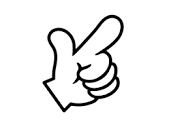 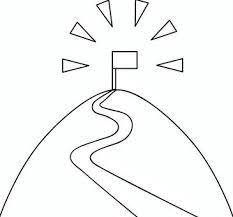 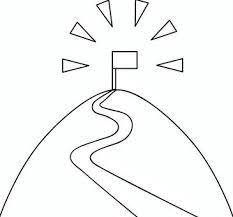 ステップ項　　　目日付１各パートの役割が分かる／２各パートにふさわしい楽器を決め、役割分担をする／３担当するパートを階名で歌うことができる／４１だんめが演奏できる／５２だんめまで演奏できる／６最後まで演奏できる／７最後までスラスラ演奏できる／８他のパートと合わせて演奏できる／９重なる響きを味わいながら演奏できる／ステップ項　　　目日付１階名で歌うことができる／２１だんめが演奏できる／３２だんめまで演奏できる／４最後まで演奏できる／５最後までスラスラ演奏できる／６他のパートと合わせて演奏できる／チェックタンギングや息づかい、音色に気を付けて演奏できる（先生がチェックします）／